                        ОПШТИНA  ЧАЈЕТИНА                                        ОПШТИНСКА УПРАВА ЧАЈЕТИНА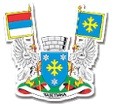                             Комунална  инспекција                                                 Телефон: 031/3831-151На основу члана 98. Одлуке о комуналном уређењу Општине Чајетина ("Сл. лист Општине Чајетина“ број 7/2017)ЗАХТЕВза пријем септичке јаме  на катастарској парцели број ____________ КО _________________ која се  налази                                                                 (Бр. кат.парцеле)                        (Назив кат. општине)у ___________________ ул. ___________________________________                       (Место)                                                                             (Улица и број)За наведени захтев потребно је уплатити републичку административну таксу у износу од 840,00 динара на име Буџета РС, жиро рачун број 840-742221843-57, позив на број  90-035,модел 97.У Чајетини ______________20___. годинеЗАХТЕВ ПОДНЕО(Име и презиме подносиоца захтева)(Место становања)(Адреса)(Телефон за контакт)(Потпис подносиоца захтева)